ЭТО СЧАСТЬЕ – ПУТЬ ДОМОЙ !!!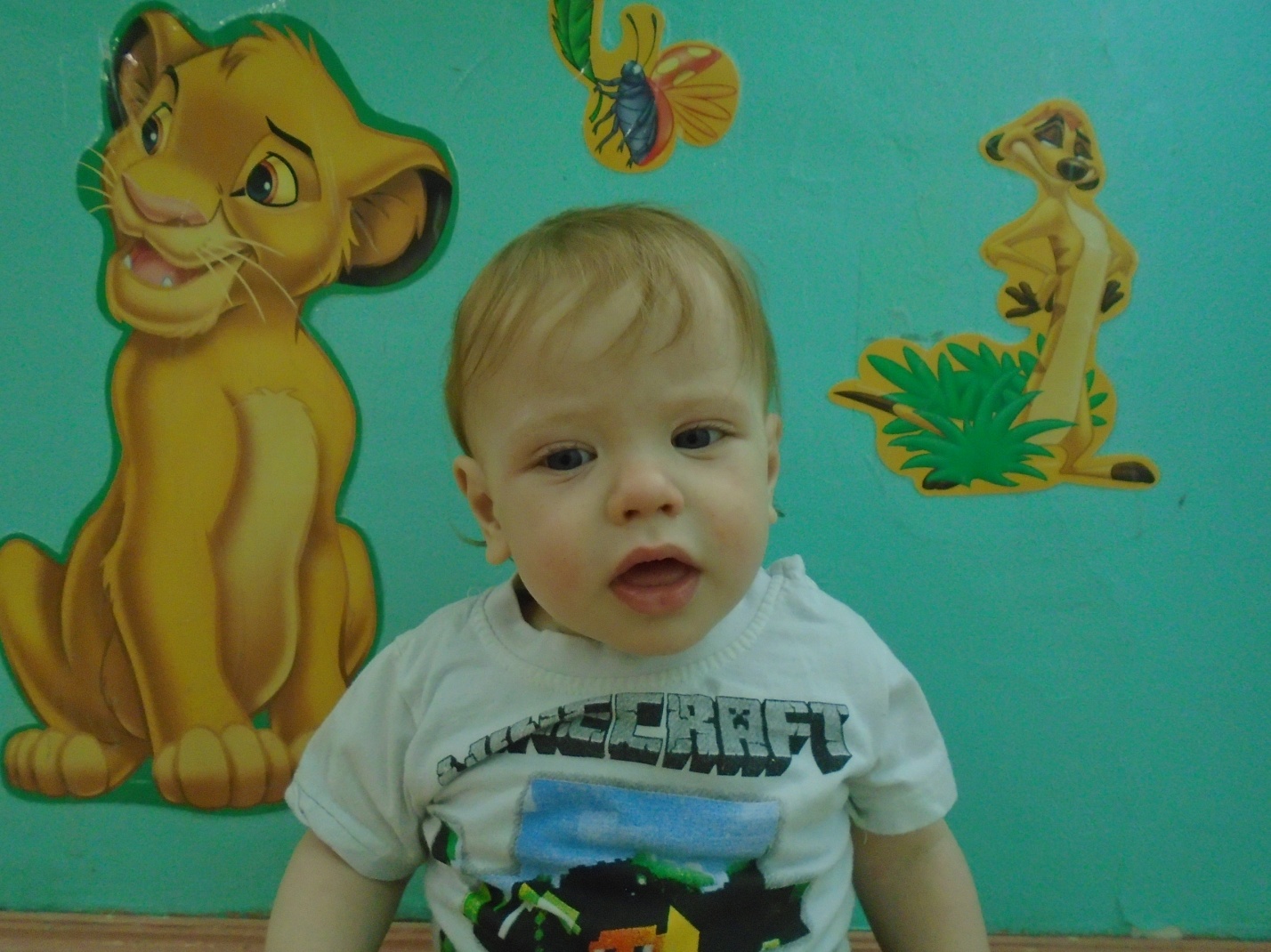 Андрей родился в 2018 году.Подвижный, жизнерадостный и добрый малыш. Желает обрести семью. По вопросам приема детей в семью необходимо обратиться в отдел опеки и попечительства администрации муниципального района «Карымский район» по адресу:пгт. Карымское, ул. Верхняя, д.35